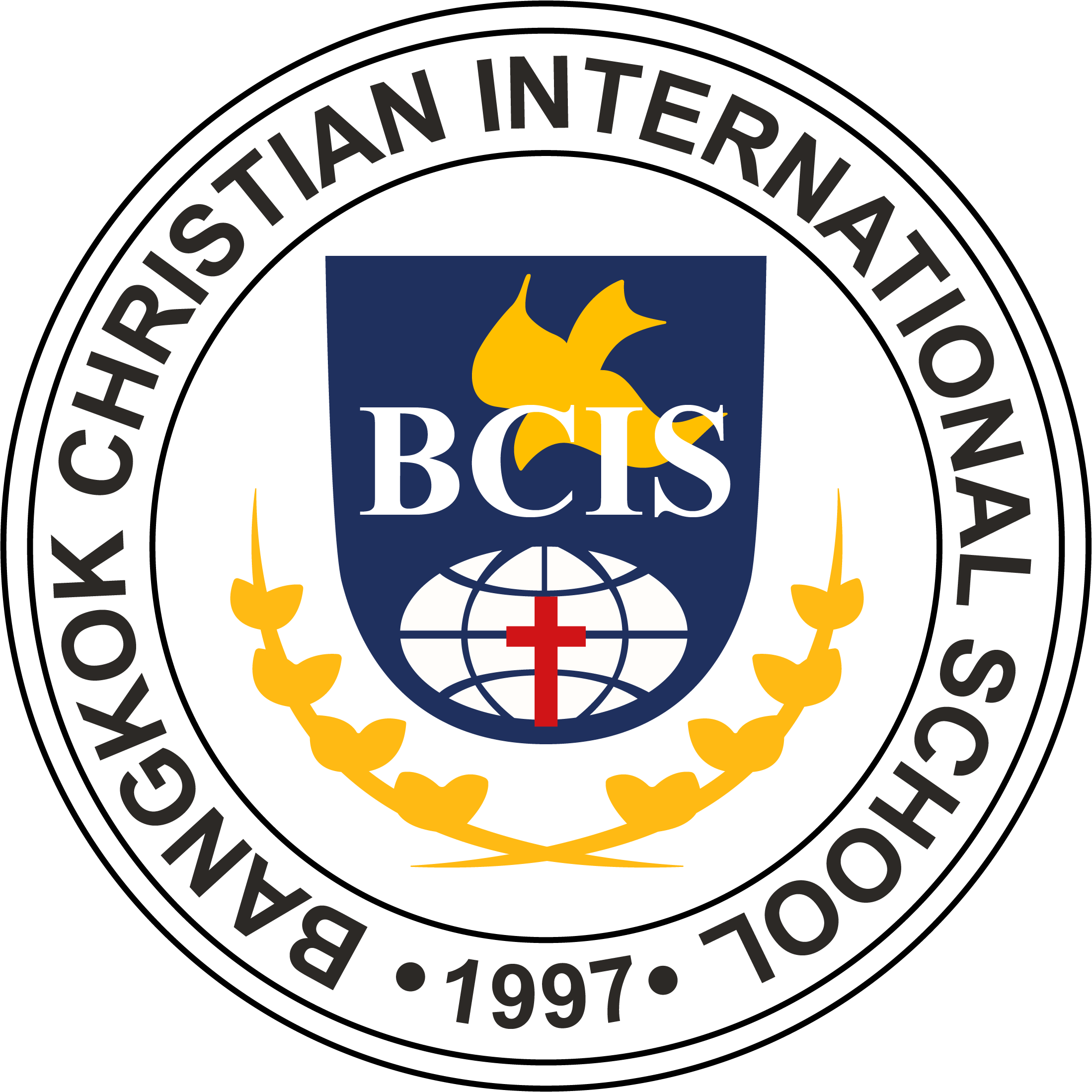 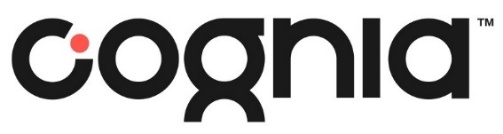 Teacher Application (please print or type)BCIS reserves the right to conduct background checks through local embassies.Teacher Application (please print or type)ReferencesA school is only as good as its teachers.  God has blessed our school with many wonderful teachers and staff: dedicated professionals and loving members of our community.  We look forward to review those applications from like minded professionals who wish to participate in the ministry of BCIS.If you have any other information you think would be helpful in our selection process, please include it with your application.  Please send the completed application to BCIS via mail, fax, or e-mail.  We will endeavor to respond to all applications within one week of arrival.  If you have not heard from BCIS within one week, please contact our office.Mr./ Mrs. / Ms.Mr./ Mrs. / Ms.Date of ApplicationDate of ApplicationDate of ApplicationDate of ApplicationDate of ApplicationDate of ApplicationDate of ApplicationDate of ApplicationDate of ApplicationLast Name,                              First Name                         Middle NameLast Name,                              First Name                         Middle NameLast Name,                              First Name                         Middle NameLast Name,                              First Name                         Middle NameLast Name,                              First Name                         Middle NameLast Name,                              First Name                         Middle NameLast Name,                              First Name                         Middle NameLast Name,                              First Name                         Middle NameLast Name,                              First Name                         Middle NameBirthday / Month / YearBirthday / Month / YearBirthday / Month / YearBirthday / Month / YearAddress                                       City                 State             Zip Code                    CountryAddress                                       City                 State             Zip Code                    CountryAddress                                       City                 State             Zip Code                    CountryAddress                                       City                 State             Zip Code                    CountryAddress                                       City                 State             Zip Code                    CountryAddress                                       City                 State             Zip Code                    CountryAddress                                       City                 State             Zip Code                    CountryAddress                                       City                 State             Zip Code                    CountryAddress                                       City                 State             Zip Code                    CountryAddress                                       City                 State             Zip Code                    CountryAddress                                       City                 State             Zip Code                    CountryAddress                                       City                 State             Zip Code                    CountryAddress                                       City                 State             Zip Code                    CountryGenderMale / FemaleGenderMale / FemaleGenderMale / FemaleSocial Security NumberSocial Security NumberSocial Security NumberPhoneFaxFaxFaxFaxE-mailE-mailE-mailE-mailE-mailCitizenshipCitizenshipCitizenshipPassport NumberPassport NumberPassport NumberPassport NumberPassport NumberPassport NumberEmergency Contact NameEmergency Contact NameEmergency Contact NameEmergency Contact NameRelationshipRelationshipRelationshipRelationshipRelationshipEmergency Phone NumbersEmergency Phone NumbersEmergency Phone NumbersEmergency Phone NumbersEmergency Phone NumbersEmergency Phone NumbersEmergency Phone NumbersEmergency Phone NumbersEmergency Phone NumbersEmergency Phone NumbersEmployer in Name/Position of SupervisorName/Position of SupervisorName/Position of SupervisorName/Position of SupervisorName/Position of SupervisorAddressAddressAddressAddressAddressAddressAddressAddressPhone NumberPhone NumberPhone NumberPhone NumberPhone NumberSpouse’s NameSpouse’s NameSpouse’s NameSpouse’s NameSpouse’s OccupationSpouse’s OccupationSpouse’s OccupationSpouse’s OccupationSpouse’s OccupationSpouse’s OccupationSpouse’s OccupationSpouse’s OccupationSpouse’s OccupationDate of MarriageDate of MarriageDate of MarriageDate of MarriageNumber of Dependent ChildrenNumber of Dependent ChildrenChild’s NameChild’s NameChild’s NameChild’s NameDate of BirthDate of BirthDate of BirthDate of BirthDate of BirthDate of BirthDate of BirthDate of BirthDate of BirthGrade CompletedGrade CompletedGrade CompletedGrade CompletedGrade CompletedGrade CompletedChild’s NameChild’s NameChild’s NameChild’s NameDate of BirthDate of BirthDate of BirthDate of BirthDate of BirthDate of BirthDate of BirthDate of BirthDate of BirthGrade CompletedGrade CompletedGrade CompletedGrade CompletedGrade CompletedGrade CompletedChild’s NameChild’s NameChild’s NameChild’s NameDate of BirthDate of BirthDate of BirthDate of BirthDate of BirthDate of BirthDate of BirthDate of BirthDate of BirthGrade CompletedGrade CompletedGrade CompletedGrade CompletedGrade CompletedGrade CompletedHealthHealthHealthHealthHealthHealthHealthHealthHealthHealthHealthHealthHealthHealthHealthHealthHealthHealthHealthAre you currently or within the last year been under the care of a doctor or taking any medication for any medical condition, or have you recently been hospitalized for had any surgeries?     Yes     No                                   If yes, please explain:Are you currently or within the last year been under the care of a doctor or taking any medication for any medical condition, or have you recently been hospitalized for had any surgeries?     Yes     No                                   If yes, please explain:Are you currently or within the last year been under the care of a doctor or taking any medication for any medical condition, or have you recently been hospitalized for had any surgeries?     Yes     No                                   If yes, please explain:Are you currently or within the last year been under the care of a doctor or taking any medication for any medical condition, or have you recently been hospitalized for had any surgeries?     Yes     No                                   If yes, please explain:Are you currently or within the last year been under the care of a doctor or taking any medication for any medical condition, or have you recently been hospitalized for had any surgeries?     Yes     No                                   If yes, please explain:Are you currently or within the last year been under the care of a doctor or taking any medication for any medical condition, or have you recently been hospitalized for had any surgeries?     Yes     No                                   If yes, please explain:Are you currently or within the last year been under the care of a doctor or taking any medication for any medical condition, or have you recently been hospitalized for had any surgeries?     Yes     No                                   If yes, please explain:Are you currently or within the last year been under the care of a doctor or taking any medication for any medical condition, or have you recently been hospitalized for had any surgeries?     Yes     No                                   If yes, please explain:Are you currently or within the last year been under the care of a doctor or taking any medication for any medical condition, or have you recently been hospitalized for had any surgeries?     Yes     No                                   If yes, please explain:Are you currently or within the last year been under the care of a doctor or taking any medication for any medical condition, or have you recently been hospitalized for had any surgeries?     Yes     No                                   If yes, please explain:Are you currently or within the last year been under the care of a doctor or taking any medication for any medical condition, or have you recently been hospitalized for had any surgeries?     Yes     No                                   If yes, please explain:Are you currently or within the last year been under the care of a doctor or taking any medication for any medical condition, or have you recently been hospitalized for had any surgeries?     Yes     No                                   If yes, please explain:Are you currently or within the last year been under the care of a doctor or taking any medication for any medical condition, or have you recently been hospitalized for had any surgeries?     Yes     No                                   If yes, please explain:Are you currently or within the last year been under the care of a doctor or taking any medication for any medical condition, or have you recently been hospitalized for had any surgeries?     Yes     No                                   If yes, please explain:Are you currently or within the last year been under the care of a doctor or taking any medication for any medical condition, or have you recently been hospitalized for had any surgeries?     Yes     No                                   If yes, please explain:Are you currently or within the last year been under the care of a doctor or taking any medication for any medical condition, or have you recently been hospitalized for had any surgeries?     Yes     No                                   If yes, please explain:Are you currently or within the last year been under the care of a doctor or taking any medication for any medical condition, or have you recently been hospitalized for had any surgeries?     Yes     No                                   If yes, please explain:Are you currently or within the last year been under the care of a doctor or taking any medication for any medical condition, or have you recently been hospitalized for had any surgeries?     Yes     No                                   If yes, please explain:Are you currently or within the last year been under the care of a doctor or taking any medication for any medical condition, or have you recently been hospitalized for had any surgeries?     Yes     No                                   If yes, please explain:Educational BackgroundEducational BackgroundEducational BackgroundEducational BackgroundEducational BackgroundEducational BackgroundEducational BackgroundSchool / InstitutionSchool / InstitutionSchool / InstitutionYears CompletedYears CompletedYears CompletedYears CompletedYears CompletedDegree/DiplomaDegree/DiplomaDegree/DiplomaDegree/DiplomaGPAGPAGPAMajorMajorMajorMinorWork Experience   for past 10 years-attach additional sheets if necessary-please describe reasons for any gaps in employmentWork Experience   for past 10 years-attach additional sheets if necessary-please describe reasons for any gaps in employmentWork Experience   for past 10 years-attach additional sheets if necessary-please describe reasons for any gaps in employmentWork Experience   for past 10 years-attach additional sheets if necessary-please describe reasons for any gaps in employmentWork Experience   for past 10 years-attach additional sheets if necessary-please describe reasons for any gaps in employmentWork Experience   for past 10 years-attach additional sheets if necessary-please describe reasons for any gaps in employmentWork Experience   for past 10 years-attach additional sheets if necessary-please describe reasons for any gaps in employmentWork Experience   for past 10 years-attach additional sheets if necessary-please describe reasons for any gaps in employmentWork Experience   for past 10 years-attach additional sheets if necessary-please describe reasons for any gaps in employmentWork Experience   for past 10 years-attach additional sheets if necessary-please describe reasons for any gaps in employmentWork Experience   for past 10 years-attach additional sheets if necessary-please describe reasons for any gaps in employmentWork Experience   for past 10 years-attach additional sheets if necessary-please describe reasons for any gaps in employmentWork Experience   for past 10 years-attach additional sheets if necessary-please describe reasons for any gaps in employmentWork Experience   for past 10 years-attach additional sheets if necessary-please describe reasons for any gaps in employmentEmployerAddressAddressAddressAddressSupervisorPhonePhoneResponsibilitiesResponsibilitiesResponsibilitiesResponsibilitiesResponsibilitiesYears of EmploymentWhen are you available to work?When are you available to work?When are you available to work?When are you available to work?How many years do you hope to work at BCIS?How many years do you hope to work at BCIS?How many years do you hope to work at BCIS?How many years do you hope to work at BCIS?How many years do you hope to work at BCIS?How many years do you hope to work at BCIS?Do you have experience with Advanced Placement Courses (US)?Do you have experience with Advanced Placement Courses (US)?Do you have experience with Advanced Placement Courses (US)?Do you have experience with Advanced Placement Courses (US)?Do you have a teaching Credential/license?Do you have a teaching Credential/license?From what state / province / country?From what state / province / country?From what state / province / country?Date of ExpirationDate of ExpirationFrom what Association?From what Association?From what Association?From what Association?What subjects/levels are you endorsed to teach?What subjects/levels are you endorsed to teach?What subjects/levels are you endorsed to teach?List any professional associations of which you are a member.Name                                                        Description                                                                                         date joined                      date withdrewList any professional associations of which you are a member.Name                                                        Description                                                                                         date joined                      date withdrewList any professional associations of which you are a member.Name                                                        Description                                                                                         date joined                      date withdrewList any professional associations of which you are a member.Name                                                        Description                                                                                         date joined                      date withdrewList any professional associations of which you are a member.Name                                                        Description                                                                                         date joined                      date withdrewList any professional associations of which you are a member.Name                                                        Description                                                                                         date joined                      date withdrewList any professional associations of which you are a member.Name                                                        Description                                                                                         date joined                      date withdrewList any professional associations of which you are a member.Name                                                        Description                                                                                         date joined                      date withdrewList any professional associations of which you are a member.Name                                                        Description                                                                                         date joined                      date withdrewList any professional associations of which you are a member.Name                                                        Description                                                                                         date joined                      date withdrewList any professional associations of which you are a member.Name                                                        Description                                                                                         date joined                      date withdrewList any professional associations of which you are a member.Name                                                        Description                                                                                         date joined                      date withdrewList any professional associations of which you are a member.Name                                                        Description                                                                                         date joined                      date withdrewList any professional associations of which you are a member.Name                                                        Description                                                                                         date joined                      date withdrewAre you willing to help with extracurricular activities?     Yes     No  Are you willing to help with extracurricular activities?     Yes     No  Drama,   Music,   Model UN,   Field Trips,   Camping,   Praise and Worship,  Student Council,   Peer Helpers,   Christian Youth/Adolescent Fellowship,   Newspaper,   Yearbook,   Sports,   Language Clubs,   Debate,   ForensicsDrama,   Music,   Model UN,   Field Trips,   Camping,   Praise and Worship,  Student Council,   Peer Helpers,   Christian Youth/Adolescent Fellowship,   Newspaper,   Yearbook,   Sports,   Language Clubs,   Debate,   ForensicsDrama,   Music,   Model UN,   Field Trips,   Camping,   Praise and Worship,  Student Council,   Peer Helpers,   Christian Youth/Adolescent Fellowship,   Newspaper,   Yearbook,   Sports,   Language Clubs,   Debate,   ForensicsDrama,   Music,   Model UN,   Field Trips,   Camping,   Praise and Worship,  Student Council,   Peer Helpers,   Christian Youth/Adolescent Fellowship,   Newspaper,   Yearbook,   Sports,   Language Clubs,   Debate,   ForensicsDrama,   Music,   Model UN,   Field Trips,   Camping,   Praise and Worship,  Student Council,   Peer Helpers,   Christian Youth/Adolescent Fellowship,   Newspaper,   Yearbook,   Sports,   Language Clubs,   Debate,   ForensicsDrama,   Music,   Model UN,   Field Trips,   Camping,   Praise and Worship,  Student Council,   Peer Helpers,   Christian Youth/Adolescent Fellowship,   Newspaper,   Yearbook,   Sports,   Language Clubs,   Debate,   ForensicsDrama,   Music,   Model UN,   Field Trips,   Camping,   Praise and Worship,  Student Council,   Peer Helpers,   Christian Youth/Adolescent Fellowship,   Newspaper,   Yearbook,   Sports,   Language Clubs,   Debate,   ForensicsDrama,   Music,   Model UN,   Field Trips,   Camping,   Praise and Worship,  Student Council,   Peer Helpers,   Christian Youth/Adolescent Fellowship,   Newspaper,   Yearbook,   Sports,   Language Clubs,   Debate,   ForensicsDrama,   Music,   Model UN,   Field Trips,   Camping,   Praise and Worship,  Student Council,   Peer Helpers,   Christian Youth/Adolescent Fellowship,   Newspaper,   Yearbook,   Sports,   Language Clubs,   Debate,   ForensicsDrama,   Music,   Model UN,   Field Trips,   Camping,   Praise and Worship,  Student Council,   Peer Helpers,   Christian Youth/Adolescent Fellowship,   Newspaper,   Yearbook,   Sports,   Language Clubs,   Debate,   ForensicsSports:Sports:What grade level have you taught in the past?What grade level have you taught in the past?What grade level have you taught in the past?What grade level(s) would you like to teach?What grade level(s) would you like to teach?What grade level(s) would you like to teach?What grade level(s) would you like to teach?What grade level(s) would you like to teach?What grade level(s) would you like to teach?What are you willing to teach?What are you willing to teach?What are you willing to teach?What are you willing to teach?What are you willing to teach?What do you feel you are good or gifted at?What do you feel you are good or gifted at?What do you feel you are good or gifted at?What do you feel you are good or gifted at?What do you feel you are good or gifted at?What do you feel you are good or gifted at?What do you feel you are good or gifted at?What plans do you have for further education?What plans do you have for further education?What plans do you have for further education?What plans do you have for further education?What plans do you have for further education?What plans do you have for further education?What plans do you have for further education?Are you applying for a full time position?                 If not, please explain.     Yes     No                                   Are you applying for a full time position?                 If not, please explain.     Yes     No                                   Are you applying for a full time position?                 If not, please explain.     Yes     No                                   Are you applying for a full time position?                 If not, please explain.     Yes     No                                   Are you applying for a full time position?                 If not, please explain.     Yes     No                                   Are you applying for a full time position?                 If not, please explain.     Yes     No                                   Are you applying for a full time position?                 If not, please explain.     Yes     No                                   Are you applying for a full time position?                 If not, please explain.     Yes     No                                   Are you applying for a full time position?                 If not, please explain.     Yes     No                                   Are you applying for a full time position?                 If not, please explain.     Yes     No                                   Are you applying for a full time position?                 If not, please explain.     Yes     No                                   Are you applying for a full time position?                 If not, please explain.     Yes     No                                   Are you applying for a full time position?                 If not, please explain.     Yes     No                                   Are you applying for a full time position?                 If not, please explain.     Yes     No                                   Briefly explain why you would like to teach at BCIS.Briefly explain why you would like to teach at BCIS.Briefly explain why you would like to teach at BCIS.Briefly explain why you would like to teach at BCIS.Briefly explain why you would like to teach at BCIS.Briefly explain why you would like to teach at BCIS.Briefly explain why you would like to teach at BCIS.Briefly explain why you would like to teach at BCIS.Briefly explain why you would like to teach at BCIS.Briefly explain why you would like to teach at BCIS.Briefly explain why you would like to teach at BCIS.Briefly explain why you would like to teach at BCIS.Briefly explain why you would like to teach at BCIS.Briefly explain why you would like to teach at BCIS.On a separate piece of paper (1-2 pages) please write out your testimony of Salvation.On a separate piece of paper (1-2 pages) please write out your testimony of Salvation.On a separate piece of paper (1-2 pages) please write out your testimony of Salvation.On a separate piece of paper (1-2 pages) please write out your testimony of Salvation.On a separate piece of paper (1-2 pages) please write out your testimony of Salvation.On a separate piece of paper (1-2 pages) please write out your testimony of Salvation.On a separate piece of paper (1-2 pages) please write out your testimony of Salvation.On a separate piece of paper (1-2 pages) please write out your testimony of Salvation.On a separate piece of paper (1-2 pages) please write out your testimony of Salvation.On a separate piece of paper (1-2 pages) please write out your testimony of Salvation.On a separate piece of paper (1-2 pages) please write out your testimony of Salvation.On a separate piece of paper (1-2 pages) please write out your testimony of Salvation.On a separate piece of paper (1-2 pages) please write out your testimony of Salvation.On a separate piece of paper (1-2 pages) please write out your testimony of Salvation.On a separate piece of paper (1-2 pages) please write out your philosophy of education. On a separate piece of paper (1-2 pages) please write out your philosophy of education. On a separate piece of paper (1-2 pages) please write out your philosophy of education. On a separate piece of paper (1-2 pages) please write out your philosophy of education. On a separate piece of paper (1-2 pages) please write out your philosophy of education. On a separate piece of paper (1-2 pages) please write out your philosophy of education. On a separate piece of paper (1-2 pages) please write out your philosophy of education. On a separate piece of paper (1-2 pages) please write out your philosophy of education. On a separate piece of paper (1-2 pages) please write out your philosophy of education. On a separate piece of paper (1-2 pages) please write out your philosophy of education. On a separate piece of paper (1-2 pages) please write out your philosophy of education. On a separate piece of paper (1-2 pages) please write out your philosophy of education. On a separate piece of paper (1-2 pages) please write out your philosophy of education. On a separate piece of paper (1-2 pages) please write out your philosophy of education. Please list any biblical study or mission courses you have taken.Title                                     Description                                                              Institution                      date completed                    credits earnedPlease list any biblical study or mission courses you have taken.Title                                     Description                                                              Institution                      date completed                    credits earnedPlease list any biblical study or mission courses you have taken.Title                                     Description                                                              Institution                      date completed                    credits earnedPlease list any biblical study or mission courses you have taken.Title                                     Description                                                              Institution                      date completed                    credits earnedPlease list any biblical study or mission courses you have taken.Title                                     Description                                                              Institution                      date completed                    credits earnedPlease list any biblical study or mission courses you have taken.Title                                     Description                                                              Institution                      date completed                    credits earnedPlease list any biblical study or mission courses you have taken.Title                                     Description                                                              Institution                      date completed                    credits earnedPlease list any biblical study or mission courses you have taken.Title                                     Description                                                              Institution                      date completed                    credits earnedPlease list any biblical study or mission courses you have taken.Title                                     Description                                                              Institution                      date completed                    credits earnedPlease list any biblical study or mission courses you have taken.Title                                     Description                                                              Institution                      date completed                    credits earnedPlease list any biblical study or mission courses you have taken.Title                                     Description                                                              Institution                      date completed                    credits earnedPlease list any biblical study or mission courses you have taken.Title                                     Description                                                              Institution                      date completed                    credits earnedPlease list any biblical study or mission courses you have taken.Title                                     Description                                                              Institution                      date completed                    credits earnedPlease list any biblical study or mission courses you have taken.Title                                     Description                                                              Institution                      date completed                    credits earnedHave you had missions experience before?             If yes, briefly describe the experience(s).     Yes     No                                   Have you had missions experience before?             If yes, briefly describe the experience(s).     Yes     No                                   Have you had missions experience before?             If yes, briefly describe the experience(s).     Yes     No                                   Have you had missions experience before?             If yes, briefly describe the experience(s).     Yes     No                                   Have you had missions experience before?             If yes, briefly describe the experience(s).     Yes     No                                   Have you had missions experience before?             If yes, briefly describe the experience(s).     Yes     No                                   Have you had missions experience before?             If yes, briefly describe the experience(s).     Yes     No                                   Have you had missions experience before?             If yes, briefly describe the experience(s).     Yes     No                                   Have you had missions experience before?             If yes, briefly describe the experience(s).     Yes     No                                   Have you had missions experience before?             If yes, briefly describe the experience(s).     Yes     No                                   Have you had missions experience before?             If yes, briefly describe the experience(s).     Yes     No                                   Have you had missions experience before?             If yes, briefly describe the experience(s).     Yes     No                                   Have you had missions experience before?             If yes, briefly describe the experience(s).     Yes     No                                   Have you had missions experience before?             If yes, briefly describe the experience(s).     Yes     No                                   NameAddressPhone NumberE-mail AddressPastorAffiliation/DenominationSupervisorOther(please state relationship)Applicant Certification and AgreementApplicant Certification and AgreementApplicant Certification and AgreementApplicant Certification and AgreementI understand that  does not discriminate in its employment practices against any person because of sex, race, color, national or ethnic origin, or gender.I hereby certify that the facts set forth in this application are true and complete to the best of my knowledge.  I understand that discovery of falsification of any statement or significant omission of fact during any phase of the hiring process may prevent me from being hired or if hired may subject me to immediate dismissal.I authorize BCIS to inquire about my work and personal history and to verify all data given in my application for employment, related papers, and my oral interviews.  I authorize the releases and giving of information requested by BCIS such as employment records, performance reviews, personal references and criminal background check.  I release any person, organization, or company from liability or damage that may result from furnishing the information requested.  I further waive the right to personally view any references given to BCIS.I further certify that I have carefully read and do understand the above statements._____________________________                                                              ___________________          Signature of Applicant                                                                                         DateI understand that  does not discriminate in its employment practices against any person because of sex, race, color, national or ethnic origin, or gender.I hereby certify that the facts set forth in this application are true and complete to the best of my knowledge.  I understand that discovery of falsification of any statement or significant omission of fact during any phase of the hiring process may prevent me from being hired or if hired may subject me to immediate dismissal.I authorize BCIS to inquire about my work and personal history and to verify all data given in my application for employment, related papers, and my oral interviews.  I authorize the releases and giving of information requested by BCIS such as employment records, performance reviews, personal references and criminal background check.  I release any person, organization, or company from liability or damage that may result from furnishing the information requested.  I further waive the right to personally view any references given to BCIS.I further certify that I have carefully read and do understand the above statements._____________________________                                                              ___________________          Signature of Applicant                                                                                         DateI understand that  does not discriminate in its employment practices against any person because of sex, race, color, national or ethnic origin, or gender.I hereby certify that the facts set forth in this application are true and complete to the best of my knowledge.  I understand that discovery of falsification of any statement or significant omission of fact during any phase of the hiring process may prevent me from being hired or if hired may subject me to immediate dismissal.I authorize BCIS to inquire about my work and personal history and to verify all data given in my application for employment, related papers, and my oral interviews.  I authorize the releases and giving of information requested by BCIS such as employment records, performance reviews, personal references and criminal background check.  I release any person, organization, or company from liability or damage that may result from furnishing the information requested.  I further waive the right to personally view any references given to BCIS.I further certify that I have carefully read and do understand the above statements._____________________________                                                              ___________________          Signature of Applicant                                                                                         DateI understand that  does not discriminate in its employment practices against any person because of sex, race, color, national or ethnic origin, or gender.I hereby certify that the facts set forth in this application are true and complete to the best of my knowledge.  I understand that discovery of falsification of any statement or significant omission of fact during any phase of the hiring process may prevent me from being hired or if hired may subject me to immediate dismissal.I authorize BCIS to inquire about my work and personal history and to verify all data given in my application for employment, related papers, and my oral interviews.  I authorize the releases and giving of information requested by BCIS such as employment records, performance reviews, personal references and criminal background check.  I release any person, organization, or company from liability or damage that may result from furnishing the information requested.  I further waive the right to personally view any references given to BCIS.I further certify that I have carefully read and do understand the above statements._____________________________                                                              ___________________          Signature of Applicant                                                                                         DateHow did you hear about ?Friend                College Counselor           Internet search   Advertisement              Web site(please specify)     Other(please specify)